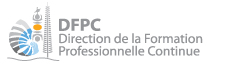 V2022DEMANDE D’HABILITATIONA PREPARER A UNE CERTIFICATION PROFESSIONNELLEDE LA NOUVELLE-CALEDONIEA - CERTIFICATION VISEE PAR LA DEMANDEA - CERTIFICATION VISEE PAR LA DEMANDEA - CERTIFICATION VISEE PAR LA DEMANDEA - CERTIFICATION VISEE PAR LA DEMANDEA - CERTIFICATION VISEE PAR LA DEMANDEA - CERTIFICATION VISEE PAR LA DEMANDEA - CERTIFICATION VISEE PAR LA DEMANDEA - CERTIFICATION VISEE PAR LA DEMANDEA - CERTIFICATION VISEE PAR LA DEMANDEA - CERTIFICATION VISEE PAR LA DEMANDEINTITULEINTITULEINTITULEINTITULEINTITULEINTITULEINTITULEINTITULEINTITULEINTITULENIVEAU12345678NIVEAUB - ORGANISME DEMANDEURB - ORGANISME DEMANDEURB - ORGANISME DEMANDEURB - ORGANISME DEMANDEURB - ORGANISME DEMANDEURB - ORGANISME DEMANDEURB - ORGANISME DEMANDEUR1ère DEMANDE		RENOUVELLEMENT	1ère DEMANDE		RENOUVELLEMENT	1ère DEMANDE		RENOUVELLEMENT	1ère DEMANDE		RENOUVELLEMENT	1ère DEMANDE		RENOUVELLEMENT	1ère DEMANDE		RENOUVELLEMENT	1ère DEMANDE		RENOUVELLEMENT	Référence de votre dernier arrêté d’habilitationRéférence de votre dernier arrêté d’habilitationRéférence de votre dernier arrêté d’habilitationRéférence de votre dernier arrêté d’habilitationRéférence de votre dernier arrêté d’habilitationRéférence de votre dernier arrêté d’habilitationRéférence de votre dernier arrêté d’habilitationRAISON SOCIALERAISON SOCIALERAISON SOCIALERAISON SOCIALERAISON SOCIALENuméro d’enregistrement DFPCNuméro d’enregistrement DFPCNuméro d’enregistrement DFPC988/988/988/ADRESSE PHYSIQUEADRESSE PHYSIQUEADRESSE PHYSIQUEADRESSE PHYSIQUEADRESSE PHYSIQUEADRESSE POSTALEADRESSE POSTALEADRESSE POSTALEADRESSE POSTALEADRESSE POSTALECOORDONNEES DE L’ORGANISMECOORDONNEES DE L’ORGANISMECOORDONNEES DE L’ORGANISMECOORDONNEES DE L’ORGANISMECOORDONNEES DE L’ORGANISMETELCOURRIELCOURRIELSITE INTERNETSITE INTERNETRESPONSABLE DE L’ORGANISME (Nom et fonction)RESPONSABLE DE L’ORGANISME (Nom et fonction)RESPONSABLE DE L’ORGANISME (Nom et fonction)RESPONSABLE DE L’ORGANISME (Nom et fonction)RESPONSABLE DE L’ORGANISME (Nom et fonction)TELCOURRIELCOURRIELPERSONNE EN CHARGE DE LA DEMARCHE D’HABILITATION (Nom et fonction)PERSONNE EN CHARGE DE LA DEMARCHE D’HABILITATION (Nom et fonction)PERSONNE EN CHARGE DE LA DEMARCHE D’HABILITATION (Nom et fonction)PERSONNE EN CHARGE DE LA DEMARCHE D’HABILITATION (Nom et fonction)PERSONNE EN CHARGE DE LA DEMARCHE D’HABILITATION (Nom et fonction)TELCOURRIELCOURRIELC - VOIES D’ACCES A LA CERTIFICATION PROPOSEESC - VOIES D’ACCES A LA CERTIFICATION PROPOSEESC - VOIES D’ACCES A LA CERTIFICATION PROPOSEESVOIE D’ACCESSFORMATION		VAEFORMATION		VAEPUBLIC VISE PAR LA FORMATIONFormation initialeFormation en alternanceFormation professionnelle continueFormation initialeFormation en alternanceFormation professionnelle continueTYPE D’ORGANISATION PEDAGOGIQUEEn continuModulairePrésentiel	FOADMixteD - DESCRIPTION DE LA FORMATION(à détailler dans le référentiel de formation)D - DESCRIPTION DE LA FORMATION(à détailler dans le référentiel de formation)D - DESCRIPTION DE LA FORMATION(à détailler dans le référentiel de formation)D - DESCRIPTION DE LA FORMATION(à détailler dans le référentiel de formation)D - DESCRIPTION DE LA FORMATION(à détailler dans le référentiel de formation)D - DESCRIPTION DE LA FORMATION(à détailler dans le référentiel de formation)D - DESCRIPTION DE LA FORMATION(à détailler dans le référentiel de formation)D - DESCRIPTION DE LA FORMATION(à détailler dans le référentiel de formation)PRE-REQUIS POUR L’ENTREE EN FORMATIONPRE-REQUIS POUR L’ENTREE EN FORMATIONPRE-REQUIS POUR L’ENTREE EN FORMATIONPRE-REQUIS POUR L’ENTREE EN FORMATIONPRE-REQUIS POUR L’ENTREE EN FORMATIONPRE-REQUIS POUR L’ENTREE EN FORMATIONPRE-REQUIS POUR L’ENTREE EN FORMATIONPRE-REQUIS POUR L’ENTREE EN FORMATIONLIEU(X) DE FORMATIONLIEU(X) DE FORMATIONLIEU(X) DE FORMATIONLIEU(X) DE FORMATIONLIEU(X) DE FORMATIONLIEU(X) DE FORMATIONLIEU(X) DE FORMATIONLIEU(X) DE FORMATIONDESCRIPTION DU PLATEAU TECHNIQUE(joindre la liste détaillée des équipements disponibles)DESCRIPTION DU PLATEAU TECHNIQUE(joindre la liste détaillée des équipements disponibles)DESCRIPTION DU PLATEAU TECHNIQUE(joindre la liste détaillée des équipements disponibles)DESCRIPTION DU PLATEAU TECHNIQUE(joindre la liste détaillée des équipements disponibles)DESCRIPTION DU PLATEAU TECHNIQUE(joindre la liste détaillée des équipements disponibles)DESCRIPTION DU PLATEAU TECHNIQUE(joindre la liste détaillée des équipements disponibles)DESCRIPTION DU PLATEAU TECHNIQUE(joindre la liste détaillée des équipements disponibles)DESCRIPTION DU PLATEAU TECHNIQUE(joindre la liste détaillée des équipements disponibles)MOYENS MIS EN ŒUVRE EN CAS DE FOADMOYENS MIS EN ŒUVRE EN CAS DE FOADMOYENS MIS EN ŒUVRE EN CAS DE FOADMOYENS MIS EN ŒUVRE EN CAS DE FOADMOYENS MIS EN ŒUVRE EN CAS DE FOADMOYENS MIS EN ŒUVRE EN CAS DE FOADMOYENS MIS EN ŒUVRE EN CAS DE FOADMOYENS MIS EN ŒUVRE EN CAS DE FOADAUTRES RESSOURCES MISES A DISPOSITION DES STAGIAIRESAUTRES RESSOURCES MISES A DISPOSITION DES STAGIAIRESAUTRES RESSOURCES MISES A DISPOSITION DES STAGIAIRESAUTRES RESSOURCES MISES A DISPOSITION DES STAGIAIRESAUTRES RESSOURCES MISES A DISPOSITION DES STAGIAIRESAUTRES RESSOURCES MISES A DISPOSITION DES STAGIAIRESAUTRES RESSOURCES MISES A DISPOSITION DES STAGIAIRESAUTRES RESSOURCES MISES A DISPOSITION DES STAGIAIRESNOMBRE MAXIMUM DE STAGIAIRES PAR SESSIONNOMBRE MAXIMUM DE STAGIAIRES PAR SESSIONNOMBRE MAXIMUM DE STAGIAIRES PAR SESSIONNOMBRE MAXIMUM DE STAGIAIRES PAR SESSIONNOMBRE MAXIMUM DE STAGIAIRES PAR SESSIONNOMBRE MAXIMUM DE STAGIAIRES PAR SESSIONNOMBRE MAXIMUM DE STAGIAIRES PAR SESSIONNOMBRE MAXIMUM DE STAGIAIRES PAR SESSIONRESPONSABLE PEDAGOGIQUERESPONSABLE PEDAGOGIQUERESPONSABLE PEDAGOGIQUERESPONSABLE PEDAGOGIQUERESPONSABLE PEDAGOGIQUERESPONSABLE PEDAGOGIQUERESPONSABLE PEDAGOGIQUERESPONSABLE PEDAGOGIQUENOM PrénomNOM PrénomNOM PrénomRESPONSABLE PEDAGOGIQUETelTelTelRESPONSABLE PEDAGOGIQUECourrielCourrielCourrielORGANISATION DE LACOORDINATION PEDAGOGIQUEORGANISATION DE LACOORDINATION PEDAGOGIQUEORGANISATION DE LACOORDINATION PEDAGOGIQUEORGANISATION DE LACOORDINATION PEDAGOGIQUEFORMATEURS ET AUTRES INTERVENANTS(compléter la liste détaillée en page 4)FORMATEURS ET AUTRES INTERVENANTS(compléter la liste détaillée en page 4)FORMATEURS ET AUTRES INTERVENANTS(compléter la liste détaillée en page 4)FORMATEURS ET AUTRES INTERVENANTS(compléter la liste détaillée en page 4)FORMATEURS ET AUTRES INTERVENANTS(compléter la liste détaillée en page 4)FORMATEURS ET AUTRES INTERVENANTS(compléter la liste détaillée en page 4)FORMATEURS ET AUTRES INTERVENANTS(compléter la liste détaillée en page 4)FORMATEURS ET AUTRES INTERVENANTS(compléter la liste détaillée en page 4)FORMATEURSFORMATEURSFORMATEURSINTERVENANTS PROFESSIONNELSINTERVENANTS PROFESSIONNELSINTERVENANTS PROFESSIONNELSAUTRES INTERVENANTSAUTRES INTERVENANTSAUTRES INTERVENANTSMODALITES D’EVALUATION EN COURS DE FORMATIONMODALITES D’EVALUATION EN COURS DE FORMATIONMODALITES D’EVALUATION EN COURS DE FORMATIONMODALITES D’EVALUATION EN COURS DE FORMATIONMODALITES D’EVALUATION EN COURS DE FORMATIONMODALITES D’EVALUATION EN COURS DE FORMATIONMODALITES D’EVALUATION EN COURS DE FORMATIONMODALITES D’EVALUATION EN COURS DE FORMATIONMODALITES DE L’ACCOMPAGNEMENT DES STAGIAIRESMODALITES DE L’ACCOMPAGNEMENT DES STAGIAIRESMODALITES DE L’ACCOMPAGNEMENT DES STAGIAIRESMODALITES DE L’ACCOMPAGNEMENT DES STAGIAIRESMODALITES DE L’ACCOMPAGNEMENT DES STAGIAIRESMODALITES DE L’ACCOMPAGNEMENT DES STAGIAIRESMODALITES DE L’ACCOMPAGNEMENT DES STAGIAIRESMODALITES DE L’ACCOMPAGNEMENT DES STAGIAIRESPOUR LES FORMATIONS PAR ALTERNANCEPOUR LES FORMATIONS PAR ALTERNANCEPOUR LES FORMATIONS PAR ALTERNANCEPOUR LES FORMATIONS PAR ALTERNANCEPOUR LES FORMATIONS PAR ALTERNANCEPOUR LES FORMATIONS PAR ALTERNANCEPOUR LES FORMATIONS PAR ALTERNANCEPOUR LES FORMATIONS PAR ALTERNANCEEn heuresEn semainesEn semainesDUREE DE FORMATIONDUREE DE FORMATIONDurée en centreDurée en centreDurée en centreDUREE DE FORMATIONDUREE DE FORMATIONDurée en entrepriseDurée en entrepriseDurée en entrepriseRYTHME D’ALTERNANCERYTHME D’ALTERNANCEORGANISATION PEDAGOGIQUE STANDARTORGANISATION PEDAGOGIQUE STANDARTORGANISATION PEDAGOGIQUE STANDARTORGANISATION PEDAGOGIQUE STANDARTORGANISATION PEDAGOGIQUE STANDARTORGANISATION PEDAGOGIQUE STANDARTORGANISATION PEDAGOGIQUE STANDARTORGANISATION PEDAGOGIQUE STANDARTSéquence (module)Séquence (module)DuréeDuréeDuréeNombre de formateurs ou intervenantsModalité d’organisationModalités d’évaluationN°IntituléDuréeDuréeDuréeNombre de formateurs ou intervenantsModalité d’organisationModalités d’évaluationN°IntituléCentreEntrepriseTotaleNombre de formateurs ou intervenantsModalité d’organisationModalités d’évaluationFORMATEURSFORMATEURSFORMATEURSFORMATEURSFORMATEURSFORMATEURSFORMATEURSFORMATEURSFORMATEURSNOM PrénomN° agrémentDiplôme technique
le plus élevéDurée Expérience profFormation pédagogiqueLien juridique avec l’organismeType de contrat de travailN° des séquencesDurée totale d’interventionE – ORGANISATION DE L’ACCOMPAGNEMENT VAE(joindre un descriptif de la méthodologie et des outils mis en œuvre)E – ORGANISATION DE L’ACCOMPAGNEMENT VAE(joindre un descriptif de la méthodologie et des outils mis en œuvre)E – ORGANISATION DE L’ACCOMPAGNEMENT VAE(joindre un descriptif de la méthodologie et des outils mis en œuvre)E – ORGANISATION DE L’ACCOMPAGNEMENT VAE(joindre un descriptif de la méthodologie et des outils mis en œuvre)E – ORGANISATION DE L’ACCOMPAGNEMENT VAE(joindre un descriptif de la méthodologie et des outils mis en œuvre)E – ORGANISATION DE L’ACCOMPAGNEMENT VAE(joindre un descriptif de la méthodologie et des outils mis en œuvre)E – ORGANISATION DE L’ACCOMPAGNEMENT VAE(joindre un descriptif de la méthodologie et des outils mis en œuvre)E – ORGANISATION DE L’ACCOMPAGNEMENT VAE(joindre un descriptif de la méthodologie et des outils mis en œuvre)E – ORGANISATION DE L’ACCOMPAGNEMENT VAE(joindre un descriptif de la méthodologie et des outils mis en œuvre)E – ORGANISATION DE L’ACCOMPAGNEMENT VAE(joindre un descriptif de la méthodologie et des outils mis en œuvre)E – ORGANISATION DE L’ACCOMPAGNEMENT VAE(joindre un descriptif de la méthodologie et des outils mis en œuvre)DUREE MOYENNE DE L’ACCOMPAGNEMENTDUREE MOYENNE DE L’ACCOMPAGNEMENTDUREE MOYENNE DE L’ACCOMPAGNEMENTDUREE MOYENNE DE L’ACCOMPAGNEMENTACCOMPAGNATEURS VAEACCOMPAGNATEURS VAEACCOMPAGNATEURS VAEACCOMPAGNATEURS VAEACCOMPAGNATEURS VAEACCOMPAGNATEURS VAEACCOMPAGNATEURS VAEACCOMPAGNATEURS VAEACCOMPAGNATEURS VAEACCOMPAGNATEURS VAEACCOMPAGNATEURS VAENOM PrénomNOM PrénomNOM PrénomNOM PrénomDate habilitation
par la DFPCDate habilitation
par la DFPCDate habilitation
par la DFPCLien juridique avec l’organismeLien juridique avec l’organismeLien juridique avec l’organismeLien juridique avec l’organismeF - ORGANISATION DES EXAMENSF - ORGANISATION DES EXAMENSF - ORGANISATION DES EXAMENSF - ORGANISATION DES EXAMENSF - ORGANISATION DES EXAMENSF - ORGANISATION DES EXAMENSF - ORGANISATION DES EXAMENSF - ORGANISATION DES EXAMENSF - ORGANISATION DES EXAMENSF - ORGANISATION DES EXAMENSF - ORGANISATION DES EXAMENSF - ORGANISATION DES EXAMENSLIEU D’EXAMENLIEU D’EXAMENMOYENS MIS A DISPOSITIONMOYENS MIS A DISPOSITIONLocauxLocauxLocauxMOYENS MIS A DISPOSITIONMOYENS MIS A DISPOSITIONEquipementsEquipementsEquipementsMOYENS MIS A DISPOSITIONMOYENS MIS A DISPOSITIONMatières d’œuvreMatières d’œuvreMatières d’œuvreREFERENTREFERENTNOM PrénomNOM PrénomNOM PrénomREFERENTREFERENTTélTélTélREFERENTREFERENTCourrielCourrielCourrielAUTRES INFORMATIONSAUTRES INFORMATIONSCALENDRIER PREVISIONNELCALENDRIER PREVISIONNELCALENDRIER PREVISIONNELCALENDRIER PREVISIONNELCALENDRIER PREVISIONNELCALENDRIER PREVISIONNELCALENDRIER PREVISIONNELCALENDRIER PREVISIONNELCALENDRIER PREVISIONNELCALENDRIER PREVISIONNELCALENDRIER PREVISIONNELCALENDRIER PREVISIONNELFormationFormationFormationSession d’examenSession d’examenSession d’examenSession d’examenSession d’examenObservationObservationObservationObservationDate débutDate FinDate FinDate débutDate débutDate débutDate FinDate FinObservationObservationObservationObservationG - SUIVI DE L’INSERTION DES DIPLÔMESG - SUIVI DE L’INSERTION DES DIPLÔMESG - SUIVI DE L’INSERTION DES DIPLÔMESG - SUIVI DE L’INSERTION DES DIPLÔMESG - SUIVI DE L’INSERTION DES DIPLÔMESG - SUIVI DE L’INSERTION DES DIPLÔMESG - SUIVI DE L’INSERTION DES DIPLÔMESG - SUIVI DE L’INSERTION DES DIPLÔMESG - SUIVI DE L’INSERTION DES DIPLÔMESH - FINALISATION DU PARCOURS DES CANDIDATS VALIDES PARTIELLEMENTH - FINALISATION DU PARCOURS DES CANDIDATS VALIDES PARTIELLEMENTH - FINALISATION DU PARCOURS DES CANDIDATS VALIDES PARTIELLEMENTH - FINALISATION DU PARCOURS DES CANDIDATS VALIDES PARTIELLEMENTH - FINALISATION DU PARCOURS DES CANDIDATS VALIDES PARTIELLEMENTH - FINALISATION DU PARCOURS DES CANDIDATS VALIDES PARTIELLEMENTH - FINALISATION DU PARCOURS DES CANDIDATS VALIDES PARTIELLEMENTH - FINALISATION DU PARCOURS DES CANDIDATS VALIDES PARTIELLEMENTH - FINALISATION DU PARCOURS DES CANDIDATS VALIDES PARTIELLEMENTI - AUTRES INFORMATIONS UTILES A L’INSTRUCTIONI - AUTRES INFORMATIONS UTILES A L’INSTRUCTIONI - AUTRES INFORMATIONS UTILES A L’INSTRUCTIONI - AUTRES INFORMATIONS UTILES A L’INSTRUCTIONI - AUTRES INFORMATIONS UTILES A L’INSTRUCTIONI - AUTRES INFORMATIONS UTILES A L’INSTRUCTIONI - AUTRES INFORMATIONS UTILES A L’INSTRUCTIONI - AUTRES INFORMATIONS UTILES A L’INSTRUCTIONI - AUTRES INFORMATIONS UTILES A L’INSTRUCTIONA		LeNOM ET QUALITE DU SIGNATAIRESignature et Cachet de l’organisme